人力资源服务机构设立审批业务经办流程图申请设立劳务派遣公司经办流程图民办职业技能培训机构设立审批经办流程图 企业实行不定时工作制和综合计算工时工作制审批经办流程图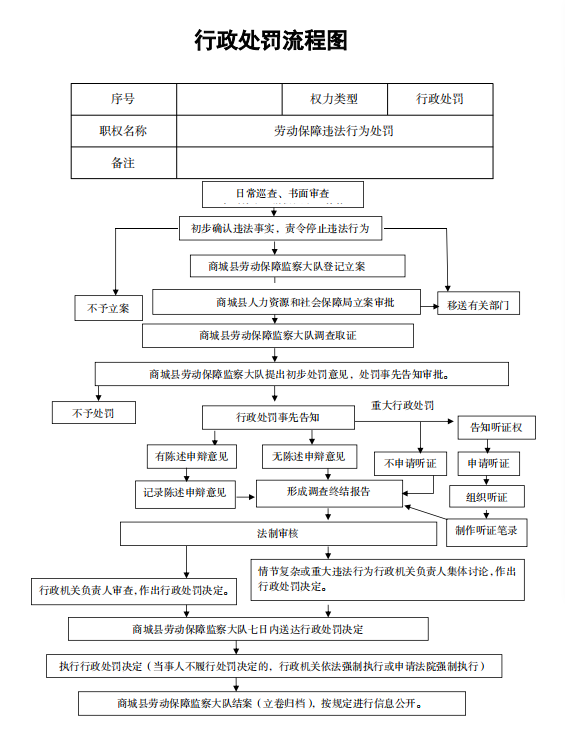 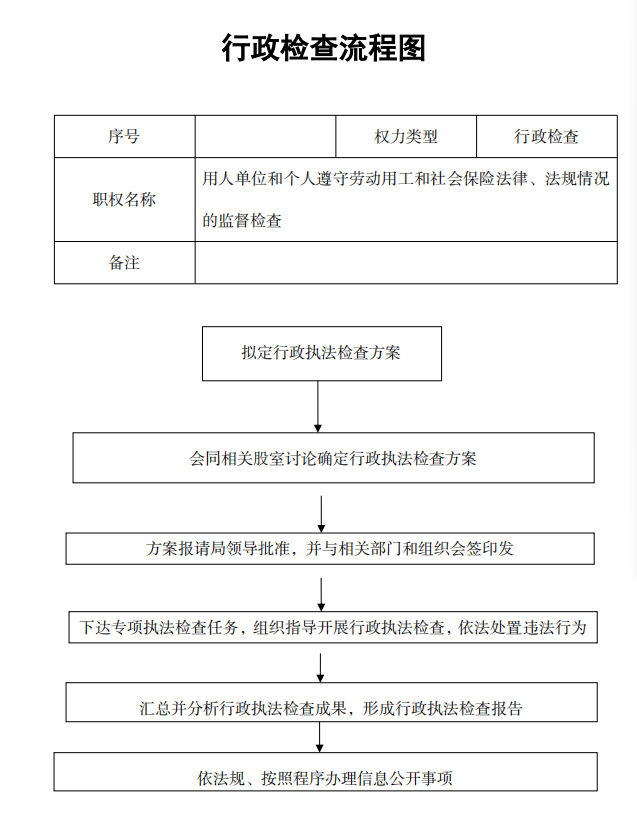           工伤认定流程图（行政确认）